Wielkanoc- 2-gi tydzień kwietnia                                                   PONIEDZIAŁEK   Zadanie IOdszukaj w domu przedmioty zaczynające się na głoskę f- powiedz rodzicom ich nazwy.Zadanie II Wprowadzenie litery F,f wielkiej i małej na podstawie zagadek .Jaką głoskę słyszysz na początku odgadniętych wyrazów, ile jest w wyrazie sylab, głosek. Spróbuj przegłoskować wyraz, np. f-a-r-b-y.
 1.W jednym pudełku mieszka ich wiele              
A do tych krążków śpieszy pędzelek
(farby)
2.Jak się nazywa cienka i zwiewna
Sukienka dla każdego okienka?
(firanka)

3.Zrobi fryzurę, ładnie ostrzyże
Czy już wiesz kto?
(fryzjer)

4.Tuż przy ziemi niziutko,
płatki z łodyżką krótką.
Fioletowe, wesołe, bo to przecież...
(fiołek)

5.Nie jest skoczkiem, ma tyczkę,
przerośnie ogrodniczkę.
Zdobi działki, ogródki,
w nazwie ma trzy nutki.
(fasola)

6.Łatwa zagadka – krzesło dla dziadka.
(fotel)Pisz po śladzie.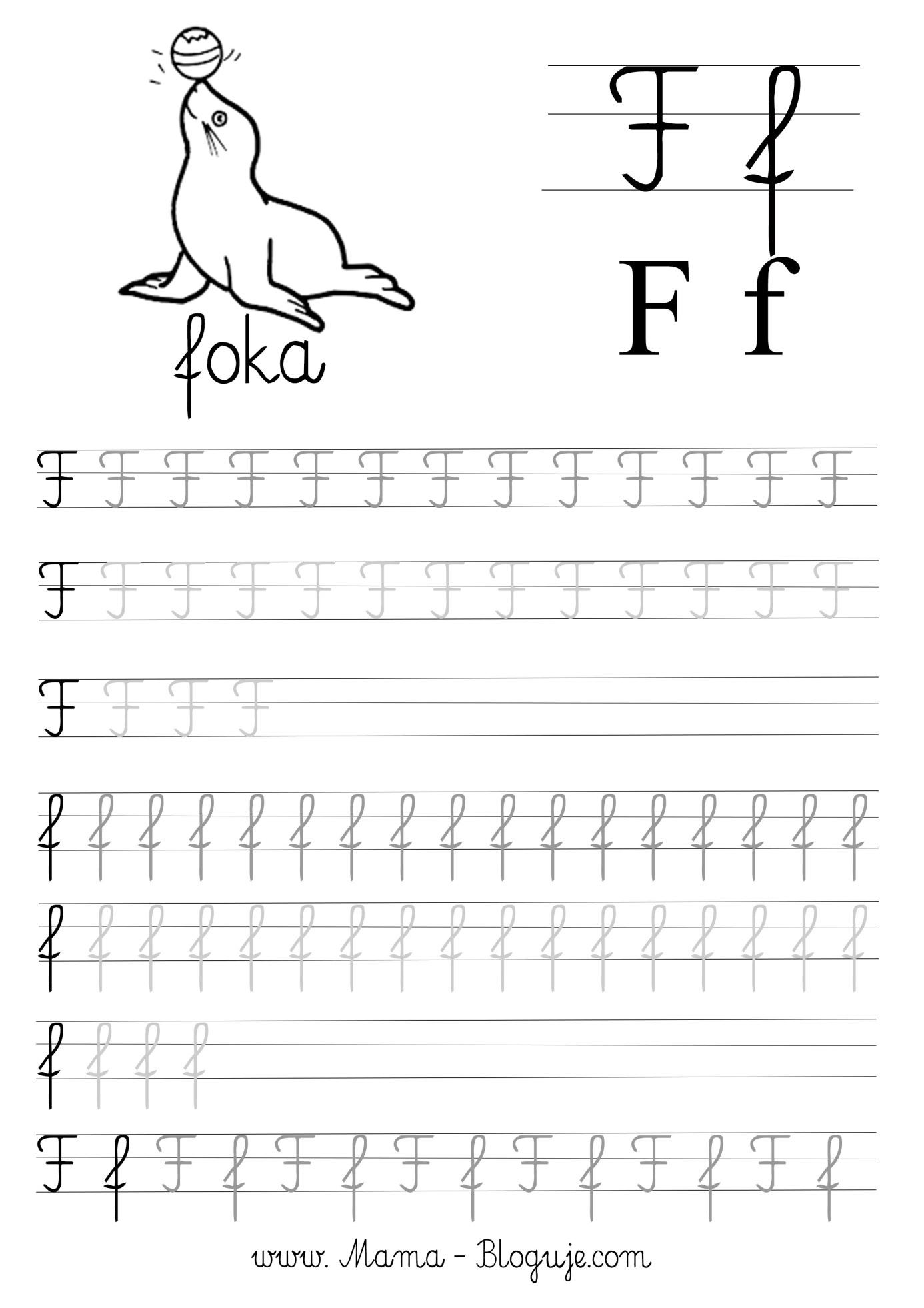 Zabawy badawcze-poszukujemy kolorów. Potrzebne ci będą farby lub barwniki spożywcze w podstawowych kolorach, tj. niebieski,czerwony,żółty ( Jeśli nie masz farb, barwników spożywczych, obejrzyj filmikhttps://www.youtube.com/watch?v=rmWS5NNTS-8)Połącz ze sobą  2  kolory podstawowe, a uzyskasz  3- ci  - pochodny, np.-niebieski+ czerwony= (fioletowy)- żółty+ czerwony= (pomarańczowy)-żółty + niebieski= (zielony)Masz już teraz więcej kolorów , możesz je dowolnie łączyć i nazywać powstałe barwy, np.-niebieski i pomarańczowy da nam kolor granatowy-z czerwonego i zielonego otrzymasz kolor brązowy-fioletowy i żółty da kolor khaki (zielony)Barwy mają temperaturę – (zimną lub ciepłą).Barwy ciepłe                                                                                                To barwy, które nas ożywiają, wywołują odczucie ciepła, pobudzają do działania.     Są to barwy: czerwona, pomarańczowa, żółta, różowa, ecru, złota, ciepły fiolet.                             Barwy zimne  Wywołują w nas wrażenie zimna, uspokajają, koją.Są to barwy niebieska, zielona, zimny fiolet.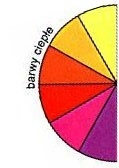 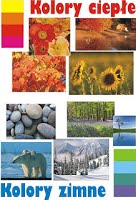 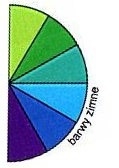 Dla chętnych.Zagrajcie z członkiem rodziny w O i X    Karty pracy: str. 60-62Jeżeli nie posiadają Państwo kart pracy w domu można je pobrać z poniższego linku :6- latki: https://flipbooki.mac.pl/przedszkole/druk/oia-bplus-kp-4.pdf